Jewish Community Center of Asheville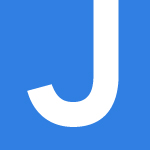 Pool RegistrationPricing Info (Check one)Summer Pool Membership (Memorial Day through Labor Day)________ Family (3 or more in household, max. 2 adults) 		$295________ Couple (2 in household) 					$250________ Individual (1 person)  					$1802. Annual Pool Membership (paid monthly; must commit to annual enrollment and provide credit card for auto-pay)________ Family (3 or more in household, max. 2 adults) 		$60/ month________ Couple (2 in household) 					$45/month________ Individual (1 person) 					$30/monthAnnual JCC membership form and payment must be received before you can register for the pool.Adult 1 _____________________________________________________________________Adult 2 _____________________________________________________________________Youth 1 (under age 18)_______________________________________________________Youth 2 (under age 18)_______________________________________________________Youth 3 (under age 18)_______________________________________________________Youth 4 (under age 18)_______________________________________________________Contact phone: ______________________________________________________________                                                          TOTAL PAYMENT $________________________ Payment by check is enclosed. Check payable to the Asheville JCC.236 Charlotte St., Asheville, NC 28801_____ Please charge payment to my credit card._____Visa     _____ MasterCard     _____American Express     _____DiscoverAccount#____________________________________________  Exp. Date_________________Signature ______________________________________________________________________